Equações de segundo grau – Aula 4Já vimos que a fórmula de Baskara resolve todas as equações de segundo grau. Mas existe uma forma, mais fácil para alguns, que leva ao encontro das raízes. Baseada na soma e no produto das raízes.Fórmula de soma e produtoConsidere uma equação do segundo grau, da forma:aX² + bX + c = 0  , onde suas raízes são X1 e X2 .A soma e o produto de suas raízes são: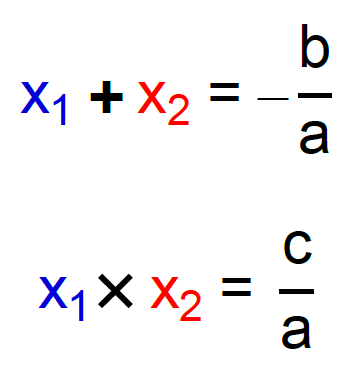 Exemplos:Resolver a equação X² - 7X + 12 = 0 , usando soma e produto.Resolução:Produto:  =  = 12      Soma:  =  = 7        Vamos achar produtos iguais a 12:        1 x 12 = 12        (-1)x(-12)= 12        2 x 6 = 12          (-2) x (-6) = 12        3 x 4 = 12          (-3) x (-4) = 12Destas opções, vamos encontrar alguma, cuja soma seja igual a 7 3 + 4 = 7Ou seja, os valores 3 e 4, dão soma igual a 7 e produto igual a 12.Solução:  {3, 4 } Resolver a equação X² -2X - 15 = 0 , usando soma e produto.Resolução:Produto:  =  = - 15         Soma:  =  = 2        Vamos achar produtos iguais a -15:        1 x (-15) = -15        (-1)x15= -15        3 x (-5) = -15          (-3) x 5 = -15      Destas opções, a única cuja soma é igual a 2 é        -3 e 5.      Solução: {-3 , 5 } Observações: Perceba que se o produto for negativo, as soluções possuem sinais diferentes. E se o produto for positivo, as soluções tem sinais iguais.Resolver a equação X² + 9X + 20 = 0 , usando soma e produto.Resolução:Produto:  =  =  20      Soma:  =  = - 9         Vamos achar produtos iguais a  20:        1 x 20 = 20        (-1)x(-20)= 20        2 x 10 = 20          (-2) x (-10) = 20        4 x 5 = 20          (-4) x (-5) = 20Destas opções, a única cuja soma é igual a – 9 é-4 e -5.Solução: {- 5 , -4 }EXERCÍCIOSResolva as equações usando soma e produto:X² + 2X -24 = 0X² + 6x + 9 = 0X² - 9X + 14 = 0X² + X – 30 = 0Observações: Já fizemos várias equações, e em todas, as respostas eram números inteiros. A partir da próxima aula, as respostas podem ser qualquer número, inclusive fracionários. Neste caso específico, não é fácil achar a resposta usando o método da soma e produto. Mas tentar sempre é a primeira e melhor opção, e somente depois usar a fórmula de Baskara. 